FebruaryBlack History Month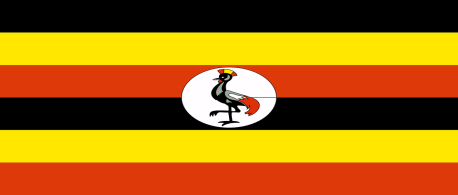 February is the month where the United States celebrate Black History. It is a month also known as African American History Month, annually reserved for remembrance and education about important historical events and people of African diaspora.Black History Month Theme:The Theme of black history month 2016 is, Hallowed Grounds: Sites of African American Memories.The African-American Heritage Trail consists of sites that provide a historical glimpse into the life of African-Americans, the hard labor bourn by slaves, the entrepreneurship of free blacks, the devotion to religion and education, and service to our country. Black History Month is a time to commemorate the efforts of African Americans who have crossed boundaries, broken down barriers, and contributed to their fields.Rosa Parks . Civil rights activist Rosa Parks was born on February 4, 1913, in Tuskegee, Alabama. Her refusal to surrender her seat to a white passenger on a Montgomery, Alabama bus spurred a city-wide boycott. The city of Montgomery had no choice but to lift the law requiring segregation on public buses. Rosa Parks received many accolades during her lifetime, including the NAACP's highest award.Dr. Martin Luther King, Jr.- Martin Luther King Jr. was born on January 15, 1929, in Atlanta, Georgia. King, both a Baptist minister and civil-rights activist, had a seismic impact on race relations in the United States, beginning in the mid-1950s. Among many efforts, King headed the SCLC. Through his activism, he played a pivotal role in ending the legal segregation of African-American citizens in the South and other areas of the nation, as well as the creation of the Civil Rights Act of 1964 and the Voting Rights Act of 1965. Harriet Tubman - Harriet Tubman became famous as a “conductor” on the Underground Railroad during the turbulent 1850s. Born a slave on Maryland’s eastern shore, she endured the harsh existence of a field hand, including brutal beatings. In 1849 she fled slavery, leaving her husband and family behind in order to escape. Despite a bounty on her head, she returned to the South at least 19 times to lead her family and hundreds of other slaves to freedom via the Underground Railroad. Tubman also served as a scout, spy and nurse during the Civil War.President Barack Obama - In 2008 he ran for President, and despite having only four years of national political experience, he won. In January 2009, he was sworn in as the 44th President of the United States, and the first African-American ever elected to that position. Obama was reelected to a second term in November 2012.Brown Vs. Board of Education - The story of Brown vs. Board of Education, which ended legal segregation in public schools, is one of hope and courage. When the people agreed to be plaintiffs in the case, they never knew they would change history. The people who make up this story were ordinary people. They were teachers, secretaries, welders, ministers and students who simply wanted to be treated equally.Black History Lesson Planning ResourcesEducation WorldRosa Parks: Students will learn the story of Rosa Parks by first learning the rules (for white people and for black people) on buses in Montgomery, Alabama in 1955.  They will then follow directions to complete a diagram illustrating seating arrangements and rules on buses in Montgomery, ,Alabama, in 1955.  Finally, students will role play the scene on the bus that December day in 1955 when Rosa Parks refused to move to the back of the bus.http://www.educationworld.com/a_lesson/03/lp297-02.shtml National Park ServiceDr. Martin Luther King, Jr: Students will be able to list ways to live cooperatively in neighborhoods; Identify character’s actions, motives, emotions, traits, and feelings; Use examples from literature to create individual and group stories; Use available technology to assist in writing; Experience traditional and contemporary literature through a variety of media. http://www.nps.gov/malu/learn/education/upload/2_and_3_%20Kings_%20Leadership_and_Character.pdf Brain PopHarriet Tubman: In this set of activities educators will find ideas for teaching about slavery, the Underground Railroad, and Harriet Tubman. These activities are designed to complement the BrainPOP Jr. Harriet Tubman topic page, which includes a movie, quizzes, online games, printable activities, and more.https://educators.brainpop.com/lesson-plan/harriet-tubman-activities-for-kids/?bp-jr-topic=harriet-tubman Teacher VisionPresident Barack Obama: Get your students involved in the issues facing President Obama with these activities, articles, and lessons. Explore what it means to be president of the United States by centering these activities and lessons on Barack Obama.https://www.teachervision.com/us-history/presidents/59344.html National Education AssociationBrown Vs. Board of Education: Students will describe the impact of Brown v. Board of Education. Includes National Standards. (Use with the video: A Conversation on the Constitution: Brown v. Board of Education)http://www.annenbergclassroom.org/Files/Documents/LessonPlans/BrownvBoard.pdf 